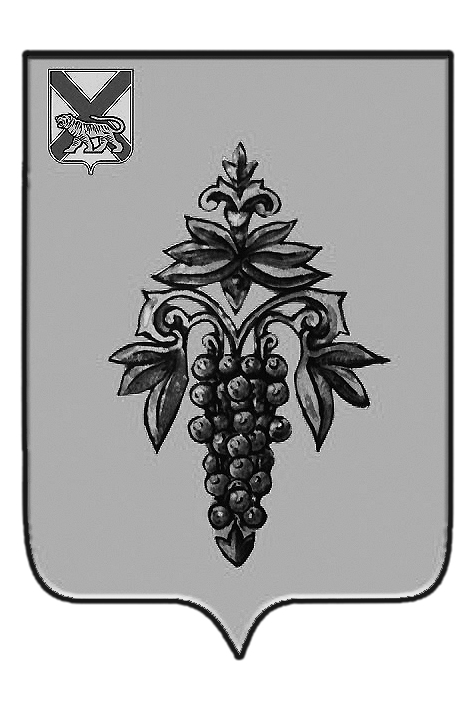 ДУМА ЧУГУЕВСКОГО МУНИЦИПАЛЬНОГО РАЙОНА Р  Е  Ш  Е  Н  И  ЕНа основании статьи 16 Устава Чугуевского муниципального района, в соответствии с экспертным заключением Правового департамента администрации Приморского края от 25 июня 2014 года № 488 – эк «на решение Думы Чугуевского муниципального района от 28 мая 2014 года № 426 – НПА  «Положение о проверке достоверности и полноты сведений о доходах, об имуществе и обязательствах имущественного характера, представляемых гражданами, претендующими на замещение должностей муниципальной службы, муниципальными служащими, замещающими указанные должности, достоверности и полноты сведений, представляемых гражданами при поступлении на муниципальную службу в соответствии с нормативными правовыми актами Российской Федерации, соблюдения муниципальными служащими ограничений и запретов, требований о предотвращении или об урегулировании конфликта интересов, исполнения ими обязанностей, установленных в целях противодействия коррупции»,  Дума Чугуевского муниципального районаРЕШИЛА:	1. Принять решение «О внесении изменений в решение Думы Чугуевского  от 28 мая 2014 года № 426-НПА «Положение о проверке достоверности и полноты сведений о доходах, об имуществе и обязательствах имущественного характера, представляемых гражданами, претендующими на замещение должностей муниципальной службы, муниципальными служащими, замещающими указанные должности, достоверности и полноты сведений, представляемых гражданами при поступлении на муниципальную службу в соответствии с нормативными правовыми актами Российской Федерации, соблюдения муниципальными служащими ограничений и запретов, требований о предотвращении или об урегулировании конфликта интересов, исполнения ими обязанностей, установленных в целях противодействия коррупции».	2. Направить настоящее решение главе Чугуевского муниципального района для подписания и опубликования.	3. Настоящее решение вступает в силу со дня его принятия.ДУМА ЧУГУЕВСКОГО МУНИЦИПАЛЬНОГО РАЙОНА Р  Е  Ш  Е  Н  И  ЕПринято Думой Чугуевского муниципального района«22» августа 2014 годаСтатья 1. Внести в решение Думы Чугуевского муниципального района от 28 мая 2014 года № 426-НПА «Положение о проверке достоверности и полноты сведений о доходах, об имуществе и обязательствах имущественного характера, представляемых гражданами, претендующими на замещение должностей муниципальной службы, муниципальными служащими, замещающими указанные должности, достоверности и полноты сведений, представляемых гражданами при поступлении на муниципальную службу в соответствии с нормативными правовыми актами Российской Федерации, соблюдения муниципальными служащими ограничений и запретов, требований о предотвращении или об урегулировании конфликта интересов, исполнения ими обязанностей, установленных в целях противодействия коррупции» следующие изменения:в пункте 5 статьи 1  слова «специалистом органа местного самоуправления Чугуевского муниципального района, уполномоченным руководителем органа местного самоуправления» заменить словами «кадровой службой органа местного самоуправления (должностным лицом, осуществляющим функции кадровой службы в соответствующем органе местного самоуправлении)». 	Статья 2.Настоящее решение вступает в силу со дня его официального опубликования. «28» августа 2014 г.№ 442 – НПА От 22.08.2014г.№ 442О внесении изменений в решение Думы Чугуевского  от 28 мая 2014 года  № 426-НПА «Положение о проверке достоверности и полноты сведений о доходах, об имуществе и обязательствах имущественного характера, представляемых гражданами, претендующими на замещение должностей муниципальной службы, муниципальными служащими, замещающими указанные должности, достоверности и полноты сведений, представляемых гражданами при поступлении на муниципальную службу в соответствии с нормативными правовыми актами Российской Федерации, соблюдения муниципальными служащими ограничений и запретов, требований о предотвращении или об урегулировании конфликта интересов, исполнения ими обязанностей, установленных в целях противодействия коррупции»О внесении изменений в решение Думы Чугуевского  от 28 мая 2014 года  № 426-НПА «Положение о проверке достоверности и полноты сведений о доходах, об имуществе и обязательствах имущественного характера, представляемых гражданами, претендующими на замещение должностей муниципальной службы, муниципальными служащими, замещающими указанные должности, достоверности и полноты сведений, представляемых гражданами при поступлении на муниципальную службу в соответствии с нормативными правовыми актами Российской Федерации, соблюдения муниципальными служащими ограничений и запретов, требований о предотвращении или об урегулировании конфликта интересов, исполнения ими обязанностей, установленных в целях противодействия коррупции»Председатель ДумыЧугуевского муниципального района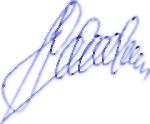 П.И.ФедоренкоО внесении изменений в решение Думы Чугуевского  от 28 мая 2014 года  № 426-НПА «Положение о проверке достоверности и полноты сведений о доходах, об имуществе и обязательствах имущественного характера, представляемых гражданами, претендующими на замещение должностей муниципальной службы, муниципальными служащими, замещающими указанные должности, достоверности и полноты сведений, представляемых гражданами при поступлении на муниципальную службу в соответствии с нормативными правовыми актами Российской Федерации, соблюдения муниципальными служащими ограничений и запретов, требований о предотвращении или об урегулировании конфликта интересов, исполнения ими обязанностей, установленных в целях противодействия коррупции»О внесении изменений в решение Думы Чугуевского  от 28 мая 2014 года  № 426-НПА «Положение о проверке достоверности и полноты сведений о доходах, об имуществе и обязательствах имущественного характера, представляемых гражданами, претендующими на замещение должностей муниципальной службы, муниципальными служащими, замещающими указанные должности, достоверности и полноты сведений, представляемых гражданами при поступлении на муниципальную службу в соответствии с нормативными правовыми актами Российской Федерации, соблюдения муниципальными служащими ограничений и запретов, требований о предотвращении или об урегулировании конфликта интересов, исполнения ими обязанностей, установленных в целях противодействия коррупции»Глава Чугуевского муниципального района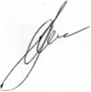 А.А.Баскаков